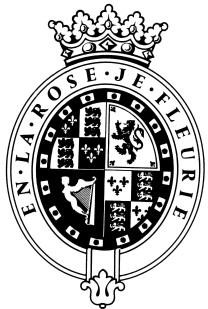 GOODWOODThe Team Leader role will be part of the Aerodrome & Motor Circuit Catering Team and report to the Catering Manager.At Goodwood, we celebrate our 300 year history as a quintessentially English Estate, in modern and authentic ways delivering extraordinary and engaging experiences. Our setting, 12,000 acres of West Sussex countryside and our story both play significant roles in Goodwood’s success. What really sets us apart is our people. It is their passion, enthusiasm and belief in the many things we do that makes us the unique, luxury brand we are.It takes a certain sort of person to flourish in such a fast-paced, multi-dimensional environment like Goodwood. We look for talented, self-motivated and enthusiastic individuals who will be able to share our passion for providing the “world’s leading luxury experience.”The Real Thing	Derring-Do	Obsession for Perfection	Sheer Love of LifeTo provide support to the Motor Circuit Catering Manager by supervising the team and ensuring excellent customer experiences. To be the first point of contact for any issues within the team or with the café.Ensure cash-up for each day is complete and inputted on to the computerComplete daily checks, ensuring all areas on opening and closing are clean and tidyProactively engaging in the running of the businessMake trips to the Finance department as and when is requiredTo train all staff, old & new, to the highest standard and monitor thisTo build and maintain good relationships with all customers and handle complaints, requests and enquiries on food, beverage and service correctly and courteouslyTo ensure all staff are adhering to all Food Safety & Health and Safety policiesTo be able to support with planning staffing to maintain service levels whilst controlling costs as and when neededTo undertake any other duties as requested by the Motor Circuit Catering Manager, in accordance with the scope & responsibilities of the rolePassion for what you doPositive and friendly with a “can do attitude”Attention to detailAbility to prioritise and organiseProactiveTake responsibility for yourselfConfident to make decisions and to stand by themGood negotiation and influencing skillsExcellent communicatorA sense of fun!Food hygiene level 1 or level 2Flexible and adaptableTo have experience of supervising staffFinancial skillsExperience of training new staff to a high levelEach role is assigned a level against our expected behaviour. Your role levels are set out below.Always inspired byGoodwood’s heritageDaring to surprise anddelightStriving to do thingseven betterSharing our infectiousenthusiasmBEHAVIOURLEVELThink Customer2Communication & Trust1Taking Personal Responsibility2Encouraging Excellence & Commercial Success1Working Together2